ภาพการเยี่ยมเสริมพลังฯ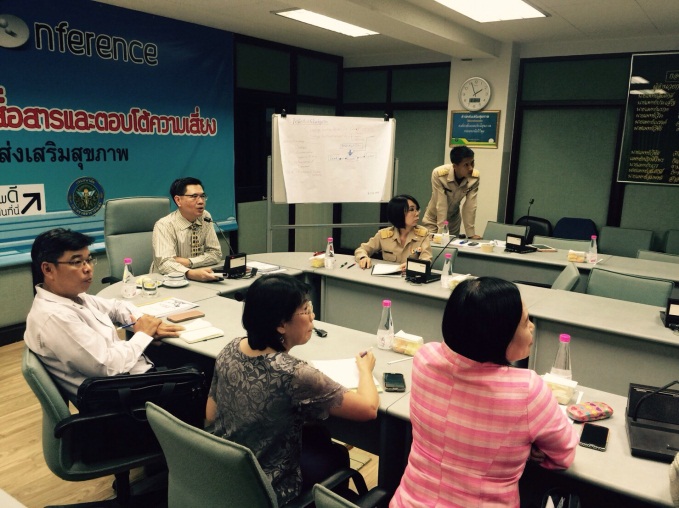 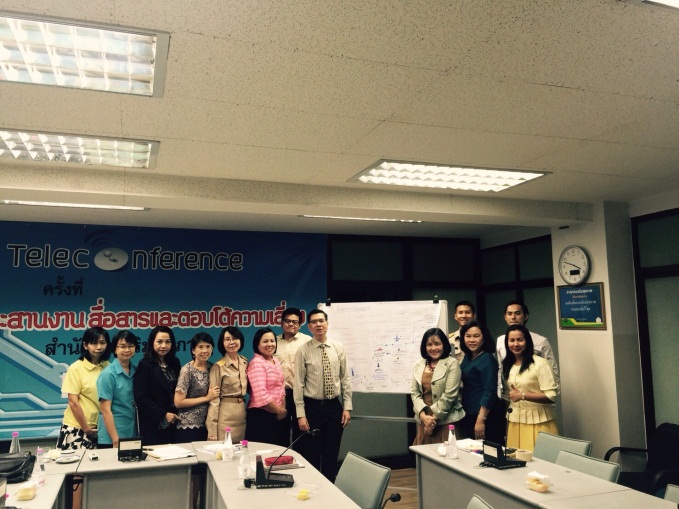 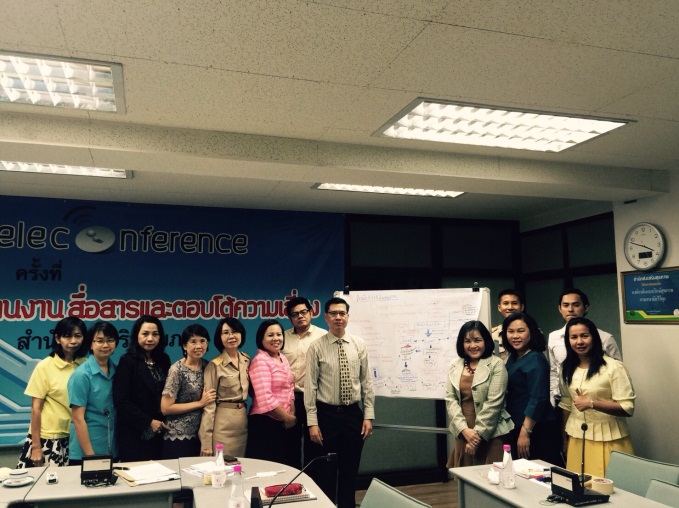 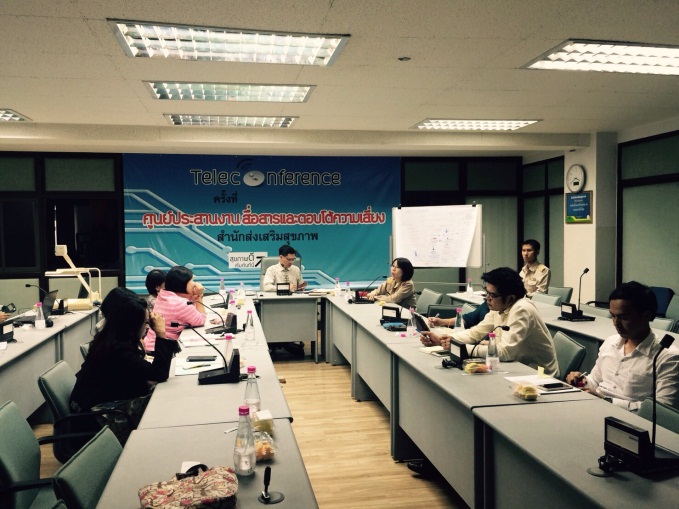 